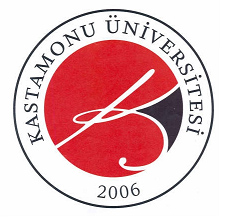 KASTAMONU ÜNİVERSİTESİ FEN VE MÜHENDİSLİK BİLİMLERİ BİLİMSEL ARAŞTIRMA VE YAYIN ETİĞİ KURULUBaşvuru FormuBu form, üniversitemizde veya üniversitemiz dışında “insan ve hayvan üzerinde deney niteliği taşımayan” nitelikte proje ve araştırmalar içindir.Üniversitemiz mensuplarının yapacağı ya da üçüncü şahıslarca üniversitemizde Fen ve Mühendislik Bilimleriyle ilgili yapılması planlanan, proje/tez/araştırma çalışmaları kapsamında “etik kurul onayı gerektiren arazi çalışmaları, fiziksel müdahale içermeyen gözlemsel ve betimsel nitelikte araştırmalar” (anket, ölçek/skala çalışmaları, dosya taramaları, veri kaynakları taraması, sistem-model geliştirme çalışmaları, ses ve görüntü kayıtları vb.) için etik kurul başvuru formudur. Uyarı: İnsan ve hayvan üzerinde deney niteliği taşıyan, biyolojik materyallerin (kan, idrar gibi biyolojik sıvılar, doku örnekleri vb.) kullanıldığı çalışmalar için üniversitemiz Hayvan Deneyleri Yerel Etik Kurulu veya Klinik Araştırmalar Etik kuruluna başvurmanız gerekmektedir. Uyarı: Üniversite dışındaki araştırmacıların başvuruları, ancak araştırmacının kurumunda Etik Kurul’un olmaması ve araştırmacının bunu belgelemesi durumunda kabul edilir. *Eğer veri toplanacak yer sayısı daha fazla ise, son satırı virgül ile ayırarak sıralayınız.*Araştırmanızla ilgili seçenekleri işaretleyiniz.Dikkat Edilmesi gereken hususlar:Not: Yönetmeliğin 10. maddesinin 19. fıkrasında “Başvurudan önce uygulanmaya konmuş çalışmalar değerlendirmeye alınmaz ve geçmişe dönük olarak hiçbir şekilde etik kurul izni verilmez.” hükmü gereği araştırmanın öngürülen süre aralığı ile veri toplama başlangıç tarihini yazarken başvuruyu gönderdiğiniz tarihten itibaren, başvurunuzun onay bekleme, inceleme ve düzeltme alabilme zamanlarını da kapsayacak şekilde bir sonraki ayı takip eden kurulun toplanma tarihini baz alarak ileri bir tarih verilmelidir.Not: Başvuru formu ve evraklarının tüm sayfaları araştırmacılar tarafından paraflanmalıdır.Not: Yüksek Lisans ve Doktora Tezi başvurularında Etik Kurul Başvuru Formunun Sorumlu Araştırmacı kısmına, Yüksek Lisans ve Doktora öğrencileri çalışmayı kendileri yaptıkları için kendi isimlerini yazmaları ve ıslak imza ile imzalamaları gerekmektedir.Not: Anket ya da ölçek başka araştırmacılar tarafından geliştirilmiş ise kaynağının belirtilmesi ve bu ölçekler için alınan izinlerin mesaj ya da e-mail dökümünün eklenmesi gerekmektedir.Not: Çalışmasında başka araştırmacılar tarafından geliştirilmiş ölçekleri kullanacak başvuru sahiplerinin ölçek izinlerini alırken, kendilerini tanıtır şekilde (Ad, Soyad, Üniversite, Bölüm, Danışman Adı vs.) bir giriş yaptıktan sonra hangi ölçek için izin alınıyorsa ölçeğin isminin, hangi amaçla nasıl bir çalışma için kullanılacağının detaylı olarak yazılması gerekmektedir.Not: Tubitak, BAP vb. Projelerde Etik Kurulun toplanma tarihini gözeterek; projenin onaylanmasının hemen ardından başvuru yapılması gerekmektedir. Başvuruların o ayın toplantısına yetiştirilmesi gerekmektedir. Aksi halde bir sonraki aya projenin kalmasına sebebiyet verecektir.Başvuruya konulması gerekli olan ekler aşağıda belirtilmiştir.Not: Yönetmeliğin 10. maddesinin 14. fıkrasında “Eksik belge ile yapılan başvurular kabul edilmez.” hükmü geçmektedir. Bu maddeye istinaden eksik belge ile başvuru yapanların çalışmaları değerlendirmeye alınmayacaktır.EKLER: Başvuru formuna eklenecek belgeler:Ek-1. Başvuru DilekçesiEk-2. TaahhütnameEk-3. Aydınlatılmış Onam Formu (18 Yaş Üstündeki Katılımcılar İçin)Ek-4. Ebeveyn Bilgilendrilmiş Gönüllü Olur Formu ve Çocuk Rıza Formu (18 Yaş Altındaki Katılımcılar İçin)Not: Online yapılması planlanan anketlerde gönüllü olur formlarının çalışmaya konulmasına gerek yoktur.Ek-5. Tez çalışmaları için enstitüden çalışmanın tez konusu olduğunu gösteren belge Ek-6. Başvuruya sorumlu ve yardımcı araştırmacıların özgeçmişleri,Ek-7. Araştırmada Broşür ve Benzeri Dokümanlardan bahsedilmişse başvuruya konulması (Varsa)Ek-8. Çalışmanın destekleyicisi bir proje ise (Tubitak, BAP, vb.) proje kabul belgesi başvurunun ekinde sunulur.(Ekran çıktısıda kabul edilir.) Ek.9. Katılımcılara uygulanacak anket, ölçek ve görüşme soruları gibi veri toplama araçlarının başvuruya eklenmesi;Ek.10 Kullanılacak veri toplama araçları başkalarına ait ise izin alınması ve bu iznin başvuruya eklenmesi gerekir. (Veri toplama araçları yürütücü/makale yazarı/araştırmacı tarafından üretilmiş ise bunun belirtilmesi gerekir. Bu durumda sorumluluk kendilerine aittir).Ek.11 Araştırmacıların istenen tüm belgeleri eksiksiz bir şekilde tamamlayıp dosyalarına koyduklarına dair başvuru kontrol listesini de başvuru dosyası ile birlikte teslim etmeleri gerekmektedir.                                                                                                                                 Tarih:……/……./……	Yukarıdaki bilgilerin doğruluğunu onaylar,  herhangi bir değişiklik durumunda tarafınıza bildirmeyi taahhüt ederim. 			                                            Proje Sorumlusunun                                 Adı Soyadı:                                 İmzası:        Tarih:..../.…./20.… 1-Araştırmanın Adı2-Araştırmanın Niteliği:2-Araştırmanın Niteliği:Münferit Araştırma ProjesiTUBİTAK Projesi (Belirtiniz):……………..Bilimsel Araştırma Projesi (BAP):………………….Doktora Tezi (Tez Danışmanı):………………Yüksek Lisans Tezi (Tez Danışmanı):………..Diğer (Belirtiniz):……………3-Etik Kurula Başvuru Durumu:3-Etik Kurula Başvuru Durumu:Yeni başvuruTekrar başvuru (revizyon):(Tekrar başvurularda Karar sayısı ve tarihi yazılmalıdır)  …………………………………….Daha önce onaylanmış bir projenin devamıOnaylanmış Başvuruda Değişiklik BildirimiDiğer (Belirtiniz):…………………….4-Sorumlu Araştırmacı4-Sorumlu Araştırmacı4-Sorumlu Araştırmacı4-Sorumlu AraştırmacıAdı-SoyadıUnvanıUzmanlık AlanıAdresiE-Posta AdresiTelefon Numarası (Cep)Telefon Numarası (İş)İMZA*Başvuruda sağlanan bilgilerin doğru olduğunu, *Araştırma ekibini, araştırma hakkında bilgilendirdiğimi, *Önerilen araştırmanın gerçekleştirilebilir nitelikte olduğunu onaylıyorum.*Başvuruda sağlanan bilgilerin doğru olduğunu, *Araştırma ekibini, araştırma hakkında bilgilendirdiğimi, *Önerilen araştırmanın gerçekleştirilebilir nitelikte olduğunu onaylıyorum.Islak imza(Copy Paste yapılmamalı)5-Yardımcı Araştırmacı (*Tez başvurularında tezden üretilen bir araştırma için yardımcı araştırmacı olan bölüme danışman hocanın bilgileri doldurulmalıdır.)(*Sunulan çalışmada birden fazla yardımcı araştırmacı bulunuyorsa bu başlığı tamamen kopyalayarak altına yapıştırınız.)5-Yardımcı Araştırmacı (*Tez başvurularında tezden üretilen bir araştırma için yardımcı araştırmacı olan bölüme danışman hocanın bilgileri doldurulmalıdır.)(*Sunulan çalışmada birden fazla yardımcı araştırmacı bulunuyorsa bu başlığı tamamen kopyalayarak altına yapıştırınız.)5-Yardımcı Araştırmacı (*Tez başvurularında tezden üretilen bir araştırma için yardımcı araştırmacı olan bölüme danışman hocanın bilgileri doldurulmalıdır.)(*Sunulan çalışmada birden fazla yardımcı araştırmacı bulunuyorsa bu başlığı tamamen kopyalayarak altına yapıştırınız.)5-Yardımcı Araştırmacı (*Tez başvurularında tezden üretilen bir araştırma için yardımcı araştırmacı olan bölüme danışman hocanın bilgileri doldurulmalıdır.)(*Sunulan çalışmada birden fazla yardımcı araştırmacı bulunuyorsa bu başlığı tamamen kopyalayarak altına yapıştırınız.)Adı-SoyadıUnvanıUzmanlık AlanıAdresiE-Posta AdresiTelefon Numarası (Cep)Telefon Numarası (İş)Araştırmadaki Görevi*İMZA*Başvuruda sağlanan bilgilerin doğru olduğunu, *Önerilen araştırmanın gerçekleştirilebilir nitelikte olduğunu onaylıyorum.*Başvuruda sağlanan bilgilerin doğru olduğunu, *Önerilen araştırmanın gerçekleştirilebilir nitelikte olduğunu onaylıyorum.Islak imza(Copy Paste yapılmamalı)*Araştırmadaki görevi: (Araştırmacıların araştırmadaki görevleri açık bir şekilde yazılmalıdır. Sadece "yürütücü" ve "yardımcı araştırmacı" şeklinde verilmemelidir.)*Araştırmadaki görevi: (Araştırmacıların araştırmadaki görevleri açık bir şekilde yazılmalıdır. Sadece "yürütücü" ve "yardımcı araştırmacı" şeklinde verilmemelidir.)*Araştırmadaki görevi: (Araştırmacıların araştırmadaki görevleri açık bir şekilde yazılmalıdır. Sadece "yürütücü" ve "yardımcı araştırmacı" şeklinde verilmemelidir.)*Araştırmadaki görevi: (Araştırmacıların araştırmadaki görevleri açık bir şekilde yazılmalıdır. Sadece "yürütücü" ve "yardımcı araştırmacı" şeklinde verilmemelidir.)Sorumlu Araştırmacı ile çalışmada yer alacak herkesin Araştırmacılar tablosunda yer alması gerekmektedir. Tüm kutucuklar doldurulmalıdır.Sorumlu Araştırmacı ile çalışmada yer alacak herkesin Araştırmacılar tablosunda yer alması gerekmektedir. Tüm kutucuklar doldurulmalıdır.Sorumlu Araştırmacı ile çalışmada yer alacak herkesin Araştırmacılar tablosunda yer alması gerekmektedir. Tüm kutucuklar doldurulmalıdır.Sorumlu Araştırmacı ile çalışmada yer alacak herkesin Araştırmacılar tablosunda yer alması gerekmektedir. Tüm kutucuklar doldurulmalıdır.6-Veri Toplama Araçları6-Veri Toplama AraçlarıAraştırma kapsamında hangi veri toplama araçlarına başvurulacaktır? (Aşağıdaki ifade/ifadelerden en uygun olanlarını işaretleyerek veri toplama araçları hakkında ilgili bölümde bilgi veriniz.)Araştırma kapsamında hangi veri toplama araçlarına başvurulacaktır? (Aşağıdaki ifade/ifadelerden en uygun olanlarını işaretleyerek veri toplama araçları hakkında ilgili bölümde bilgi veriniz.)AnketÖlçekSistem-model geliştirme çalışmasıGörüntü ve/veya Ses KaydıGörüşmeÖlçek (skala) geliştirme çalışmasıDosya/arşiv taramasıVeri kaynakları taramasıDiğer: (Belirtiniz):……………………………..7-Başvuruda anket veya ölçek kullanılacaksa ölçek isimlerini sırasıyla belirtiniz.7-Başvuruda anket veya ölçek kullanılacaksa ölçek isimlerini sırasıyla belirtiniz.1-2-3-4-1-2-3-4-8-Başvuruya ek olarak, hazır anket veya ölçek kullanılacaksa bu anket ve ölçeklerin sahiplerinden kullanım izni yazısı alınması gerekmektedir. Söz konusu izinler alındı mı? 8-Başvuruya ek olarak, hazır anket veya ölçek kullanılacaksa bu anket ve ölçeklerin sahiplerinden kullanım izni yazısı alınması gerekmektedir. Söz konusu izinler alındı mı?   Evet  Hayır*Hazır anket veya ölçek kullanılacaksa başvuruya izin belgeleri eklenmelidir. E-Posta ile alınmış izin yazısı da kabul edilir.
*Anket veya Ölçek hazır değilse araştırmacılar tarafından geliştirildi ise; bunun belirtilmesi gerekmektedir. (Belirtiniz.………………………………………………………)*Hazır anket veya ölçek kullanılacaksa başvuruya izin belgeleri eklenmelidir. E-Posta ile alınmış izin yazısı da kabul edilir.
*Anket veya Ölçek hazır değilse araştırmacılar tarafından geliştirildi ise; bunun belirtilmesi gerekmektedir. (Belirtiniz.………………………………………………………)9-Araştırmanın Öngörülen Süre Aralığı:(Aşağıda verilmiş tarihler etik kurul onayından sonra olacak şekilde verilmelidir. Veri toplama bitiş tarihi ile araştırmanın bitiş tarihi arasında verilerin yorumlanması için yeterli süre bırakılmalıdır.)9-Araştırmanın Öngörülen Süre Aralığı:(Aşağıda verilmiş tarihler etik kurul onayından sonra olacak şekilde verilmelidir. Veri toplama bitiş tarihi ile araştırmanın bitiş tarihi arasında verilerin yorumlanması için yeterli süre bırakılmalıdır.)9-Araştırmanın Öngörülen Süre Aralığı:(Aşağıda verilmiş tarihler etik kurul onayından sonra olacak şekilde verilmelidir. Veri toplama bitiş tarihi ile araştırmanın bitiş tarihi arasında verilerin yorumlanması için yeterli süre bırakılmalıdır.)9-Araştırmanın Öngörülen Süre Aralığı:(Aşağıda verilmiş tarihler etik kurul onayından sonra olacak şekilde verilmelidir. Veri toplama bitiş tarihi ile araştırmanın bitiş tarihi arasında verilerin yorumlanması için yeterli süre bırakılmalıdır.)Başlangıç Tarihi:…../…../20…Bitiş Tarihi:…../…../20…10-Veri Toplanması Planlanan Dönem:(Bu kısımda veri toplama sürecinin başlangıç ve bitiş tarihi verilmelidir. Veri toplama tarihinin başlangıcı Etik Kurul onayının alınmasından önce olamaz. Bu sebeple başvuruyu gönderdiğiniz tarihten itibaren, başvurunuzun onay bekleme, inceleme ve düzeltme alabilme zamanlarını da kapsayacak şekilde ileri bir tarih verilmelidir. Bundan ötürü Etik kurul toplantısından 15 gün sonrayı kapsayacak şekilde veri toplama başlangıç tarihi verilmesi uygun olacaktır.) Etik Kurul her ayın ilk haftası toplanmaktadır. 10-Veri Toplanması Planlanan Dönem:(Bu kısımda veri toplama sürecinin başlangıç ve bitiş tarihi verilmelidir. Veri toplama tarihinin başlangıcı Etik Kurul onayının alınmasından önce olamaz. Bu sebeple başvuruyu gönderdiğiniz tarihten itibaren, başvurunuzun onay bekleme, inceleme ve düzeltme alabilme zamanlarını da kapsayacak şekilde ileri bir tarih verilmelidir. Bundan ötürü Etik kurul toplantısından 15 gün sonrayı kapsayacak şekilde veri toplama başlangıç tarihi verilmesi uygun olacaktır.) Etik Kurul her ayın ilk haftası toplanmaktadır. 10-Veri Toplanması Planlanan Dönem:(Bu kısımda veri toplama sürecinin başlangıç ve bitiş tarihi verilmelidir. Veri toplama tarihinin başlangıcı Etik Kurul onayının alınmasından önce olamaz. Bu sebeple başvuruyu gönderdiğiniz tarihten itibaren, başvurunuzun onay bekleme, inceleme ve düzeltme alabilme zamanlarını da kapsayacak şekilde ileri bir tarih verilmelidir. Bundan ötürü Etik kurul toplantısından 15 gün sonrayı kapsayacak şekilde veri toplama başlangıç tarihi verilmesi uygun olacaktır.) Etik Kurul her ayın ilk haftası toplanmaktadır. 10-Veri Toplanması Planlanan Dönem:(Bu kısımda veri toplama sürecinin başlangıç ve bitiş tarihi verilmelidir. Veri toplama tarihinin başlangıcı Etik Kurul onayının alınmasından önce olamaz. Bu sebeple başvuruyu gönderdiğiniz tarihten itibaren, başvurunuzun onay bekleme, inceleme ve düzeltme alabilme zamanlarını da kapsayacak şekilde ileri bir tarih verilmelidir. Bundan ötürü Etik kurul toplantısından 15 gün sonrayı kapsayacak şekilde veri toplama başlangıç tarihi verilmesi uygun olacaktır.) Etik Kurul her ayın ilk haftası toplanmaktadır. Başlangıç Tarihi:…../…../20…Bitiş Tarihi:…../…../20…*Araştırmanın öngörülen süre aralığı ile verilerin toplanması planlanan dönem aynı tarih verilmemelidir.*Araştırmanın öngörülen süre aralığı ile verilerin toplanması planlanan dönem aynı tarih verilmemelidir.*Araştırmanın öngörülen süre aralığı ile verilerin toplanması planlanan dönem aynı tarih verilmemelidir.*Araştırmanın öngörülen süre aralığı ile verilerin toplanması planlanan dönem aynı tarih verilmemelidir.11-Veri Toplanması Planlanan Yerler/Mekanlar, Kurum ve Kuruluşlar*:11-Veri Toplanması Planlanan Yerler/Mekanlar, Kurum ve Kuruluşlar*:11-Veri Toplanması Planlanan Yerler/Mekanlar, Kurum ve Kuruluşlar*:11-Veri Toplanması Planlanan Yerler/Mekanlar, Kurum ve Kuruluşlar*:142536 Veriler online toplanacaksa bu kutucuk işaretlenmelidir. Veriler online toplanacaksa bu kutucuk işaretlenmelidir. Veriler online toplanacaksa bu kutucuk işaretlenmelidir. Veriler online toplanacaksa bu kutucuk işaretlenmelidir.12-Araştırmayı Destekleyen Kurum/Kuruluşlar*12-Araştırmayı Destekleyen Kurum/Kuruluşlar*10-Araştırmayı Desteklemesi Planlanan Kurum/Kuruluşlar*10-Araştırmayı Desteklemesi Planlanan Kurum/Kuruluşlar*YokturYokturVarVarAraştırmayı destekleyen Kurum/Kuruluşlar var ise, aşağıdaki seçeneklerden uygun olanı/olanları işaretleyiniz. (Araştırmanın desteklendiğini veya destekleneceğini gösteren belge başvuru dosyasına eklenmelidir.)Araştırmayı destekleyen Kurum/Kuruluşlar var ise, aşağıdaki seçeneklerden uygun olanı/olanları işaretleyiniz. (Araştırmanın desteklendiğini veya destekleneceğini gösteren belge başvuru dosyasına eklenmelidir.)Araştırmayı destekleyecek Kurum/Kuruluşlar var ise, aşağıdaki seçeneklerden uygun olanı/olanları işaretleyiniz. Araştırmayı destekleyecek Kurum/Kuruluşlar var ise, aşağıdaki seçeneklerden uygun olanı/olanları işaretleyiniz. TÜBİTAKTÜBİTAKYÖKYÖKTÜBATÜBABilimsel Araştırma Projesi (BAP)Bilimsel Araştırma Projesi (BAP)Kalkınma Ajansları (Örneğin: GEKA, GMKA, CKA gibi)Kalkınma Ajansları (Örneğin: GEKA, GMKA, CKA gibi)BakanlıklarBakanlıklarAvrupa BirliğiAvrupa BirliğiDiğer Uluslararası Kurum tarafından destekleniyor ise;Diğer Uluslararası Kurum tarafından destekleniyor ise;Yukarıda verilenlerin dışında bir kurum/kuruluş var ise; ……………………….Yukarıda verilenlerin dışında bir kurum/kuruluş var ise; …………………….*Araştırma destek sürecine ilişkin belirtmek istediğiniz özel bir husus varsa burada belirtebilirsiniz.……………………….*Araştırma destek sürecine ilişkin belirtmek istediğiniz özel bir husus varsa burada belirtebilirsiniz.……………………….*Araştırma destek sürecine ilişkin belirtmek istediğiniz özel bir husus varsa burada belirtebilirsiniz.……………………….*Araştırma destek sürecine ilişkin belirtmek istediğiniz özel bir husus varsa burada belirtebilirsiniz.……………………….13-Araştırmanın Konu, Kapsam ve Literatür Özeti: Proje önerisinde ele alınan konunun kapsamı ve sınırları, projenin araştırma sorusu veya problemi açık bir şekilde ortaya konulmalı ve ilgili bilim/teknoloji alan(lar)ındaki araştırma konusuyla ilgili literatür taranarak, ham bir literatür listesi değil, kısa bir literatür analizi verilmelidir. Araştırmanın Konusu:…………………Araştırmanın Kapsamı:…………….Literatür Özeti:……………Seçilmiş Literatür Listesi: 1-14-Amaç: Araştırmanın amacı ve erişilmek istenen sonuç açık olarak yazılmalıdır.Çalışmanın Amacı:………..15-Özgün Değer: Proje önerisinin, özgün değeri (bilimsel kalitesi, farklılığı ve yeniliği, hangi eksikliği nasıl gidereceği veya hangi soruna nasıl bir çözüm geliştireceği ve/veya ilgili bilim/teknoloji alan(lar)ına metodolojik/kavramsal/kuramsal olarak ne gibi özgün katkılarda bulunacağı vb.) ayrıntılı olarak ‘en az 150 kelime olacak şekilde’ açıklanmalıdır.Özgün Değer:………..16-Yaygın Etki: Proje başarıyla gerçekleştirildiği takdirde projeden elde edilmesi öngörülen/beklenen yaygın etkilerin (bilimsel/akademik, ekonomik/ticari/sosyal, araştırmacı yetiştirilmesi ve yeni projeler oluşturulması) neler olabileceği diğer bir ifadeyle projeden ne gibi çıktı, sonuç ve etkilerin elde edileceği kısa ve net cümlelerle ‘en az 150 kelime olacak şekilde’ açıklanmalıdır.Yaygın Etki:………..17-Yöntem: (Bu bölümde araştırmanın türü, evreni, örneklem büyüklüğü, veri toplama yöntemi ve araştırmada kullanılacak ölçme araçları gibi araştırma yöntemi ile ilgili hususlar sade ve anlaşılabilir bir dil ile açıklanmalıdır.)-Araştırma Modeli (Araştırma Deseni):………-Araştırma Evreni/Örneklemi ya da Çalışma Grubu: Çalışma yöntemi açısından uygunsa, burada evren ve örneklem açıklanmalıdır. Örneklemin/çalışma grubunun nasıl seçileceği, nasıl gruplara atanacağı ve hangi örnekleme yönteminin/yöntemlerinin (Örneğin; random-olasılıklı, kartopu, uygun, amaçlı, kümeleme örneklemesi) kullanılacağını belirtiniz.…………….-Veri Toplama Aracı: (Veri toplama araçları varsa bu kısımda sırasıyla belirtilmeli ve anket/ölçek vs. kullanılacaksa anketin/ölçeğin kim tarafından geliştirildiği, anketin/ölçeğin hangi amaçla oluşturulduğu ve kaç maddeden oluştuğu belirtilmelidir.)……………………………..-Veri Toplama Süreci  “(Çevrimiçi, yüz yüze, telefon, e-posta vb.) veri toplama yeri (sınıf, kantin, vb.) katılımcılarla nasıl iletişime geçilecek, araştırmanın aday katılımcılara/çalışma grubuna nasıl duyurulacağı, araştırma hakkında hangi ön bilgilerin paylaşılacağı, veri toplama süresi ve verileri kim toplayacak gibi soruların yanıtları açık olarak ifade edilmelidir.”Araştırmanın veri toplama sürecini ayrıntılı olarak anlatınız: …………………………………………………………….-Verilerin Analizi:…………….18. Araştırma katılımcılara herhangi bir şekilde yanlı/yanlış bilgi vermeyi, ya da çalışmanın amacını tamamen gizli tutmayı gerektiriyor mu?18. Araştırma katılımcılara herhangi bir şekilde yanlı/yanlış bilgi vermeyi, ya da çalışmanın amacını tamamen gizli tutmayı gerektiriyor mu?  Evet  HayırEvet ise açıklayınız: 
Evet ise açıklayınız: 
19. Araştırma katılımcıların fiziksel veya ruhsal sağlıklarını tehdit edici sorular içeriyor mu?19. Araştırma katılımcıların fiziksel veya ruhsal sağlıklarını tehdit edici sorular içeriyor mu?  Evet  HayırEvet Açıklayınız:Evet Açıklayınız:20. Katılımcıların kişilik hakları ve özel bilgileri korunmakta mıdır?20. Katılımcıların kişilik hakları ve özel bilgileri korunmakta mıdır?  Evet  HayırHayır ise açıklayınız: 
Hayır ise açıklayınız: 
21. Araştırmaya reşit olmayan çocuklar, kısıtlı ya da engelliler katılmakta mıdır?21. Araştırmaya reşit olmayan çocuklar, kısıtlı ya da engelliler katılmakta mıdır?  Evet  HayırEvet ise açıklayınız (Çalışmada “Veli İzin Formu” yer almakta mıdır?): 
Evet ise açıklayınız (Çalışmada “Veli İzin Formu” yer almakta mıdır?): 
22. Katılımcılara araştırmanın niteliği hakkında yeterince açık ve anlaşılabilir bilgi verilmekte mi (Aydınlatılmış OnamFformu)?22. Katılımcılara araştırmanın niteliği hakkında yeterince açık ve anlaşılabilir bilgi verilmekte mi (Aydınlatılmış OnamFformu)?  Evet  HayırAçıklayınız: Açıklayınız: 23. Gönüllü katılımı engelleyecek ve katılımcıları suistimal edecek durumlara karşı ne gibi önlemler alınmıştır?Açıklayınız: 24. Gönüllülerin katılma ve çıkma/çıkarılma koşulları açık ve net olarak belli midir?Açıklayınız: 25. Beklenen katılımcı sayısı:26. Aşağıda yer alan uygulamalardan, çalışma kapsamında yer alacak olanları işaretleyiniz.26. Aşağıda yer alan uygulamalardan, çalışma kapsamında yer alacak olanları işaretleyiniz.26. Aşağıda yer alan uygulamalardan, çalışma kapsamında yer alacak olanları işaretleyiniz.26. Aşağıda yer alan uygulamalardan, çalışma kapsamında yer alacak olanları işaretleyiniz.AnketGörüntü kaydıMülakatSes kaydıGözlemGörüşme Bilgisayar ortamında test/anket Diğer (belirtiniz):Katılımcılardan ses kaydı var ise veya görüntü kaydı var ise gerekli izin alınmıştır.Katılımcılardan ses kaydı var ise veya görüntü kaydı var ise gerekli izin alınmıştır.Katılımcılardan ses kaydı var ise veya görüntü kaydı var ise gerekli izin alınmıştır.27. Katılımcı Grupları27. Katılımcı GruplarıAraştırmanın katılımcı grubu/gruplarını/veri kaynağını en iyi tanımlayan ifade/ifadeler hangisidir? Belirtiniz.Araştırmanın katılımcı grubu/gruplarını/veri kaynağını en iyi tanımlayan ifade/ifadeler hangisidir? Belirtiniz.Okulöncesi Öğrencileriİlkokul ÖğrencileriOrtaokul ÖğrencileriLise ÖğrencileriÜniversite ÖğrencileriÇalışan Yetişkinlerİşsiz YetişkinlerÇocuk İşçilerVeliler/Ebeveynler (Katılımcı olmayan grubun üzerini çiziniz).KadınlarErkeklerYaşlılarYetişkinlerTutuklularFiziksel Engelli BireylerZihinsel Engelli BireylerDiğer (Açıklayınız)…………….28-Faydalar, Zararlar ve Riskler28-Faydalar, Zararlar ve RisklerAraştırmaya katılımları nedeniyle katılımcılar potansiyel olarak herhangi bir fayda elde edecekler mi?Araştırmaya katılımları nedeniyle katılımcılar potansiyel olarak herhangi bir fayda elde edecekler mi?HayırEvetEvet ise faydaları açıklayınız.Evet ise faydaları açıklayınız.Araştırmaya katılımları nedeniyle katılımcılar potansiyel olarak herhangi bir zarar görecekler mi?Araştırmaya katılımları nedeniyle katılımcılar potansiyel olarak herhangi bir zarar görecekler mi?HayırEvetEvet ise zararları açıklayınız.Evet ise zararları açıklayınız.Katılımcılara katılımları nedeniyle parasal veya diğer türlerde bir ödül/tazminat/kazanç sunulacak mı? (Örneğin; bir ders kredisi veya hediye çeki vermek gibi)Katılımcılara katılımları nedeniyle parasal veya diğer türlerde bir ödül/tazminat/kazanç sunulacak mı? (Örneğin; bir ders kredisi veya hediye çeki vermek gibi)HayırEvetEvet ise bu ödül/tazminat/kazançları açıklayınız.Evet ise bu ödül/tazminat/kazançları açıklayınız.29-Gizlilik ve Veri Güvenliği29-Gizlilik ve Veri GüvenliğiAraştırma verileri nasıl kayıt altına alınacaktır?Araştırma verileri nasıl kayıt altına alınacaktır?El ile Veri Giriş TablosuBilgisayarÇevrimiçi/Çevrimdışı Veri TabanıDiğer (Belirtiniz)Araştırma verileri nasıl depolanacaktır?Araştırma verileri nasıl depolanacaktır?Bilgisayar (Elektronik arşiv, Hard disk, USB)Kilitli Dosya DolabıKilitli OfisÇevrimiçi Bulut SistemiDiğer (Belirtiniz)30-Katılımcıların verilerinin mahremiyeti nasıl korunacaktır?30-Katılımcıların verilerinin mahremiyeti nasıl korunacaktır?Kodlama/Rumuz SistemiVeri/Numunelere Sınırlı ErişimVeri Anonimleştirmesi (Katılımcıların tanımlayıcı bilgilerinin kaldırılarak verinin anonimleştirilmesi)Şifre Korumalı Diğer (Belirtiniz)Araştırma kapsamında araştırmacılar tarafından katılımcılara yönelik herhangi bir tanımlayıcı bilgi toplanılacak mı?Araştırma kapsamında araştırmacılar tarafından katılımcılara yönelik herhangi bir tanımlayıcı bilgi toplanılacak mı?HayırEvetEvet ise hangi tanımlayıcı bilgileri kullanacağınızı gerekçelendirerek belirtiniz.Evet ise hangi tanımlayıcı bilgileri kullanacağınızı gerekçelendirerek belirtiniz.Doğum tarihiPosta ve/veya e-posta adresiSağlık kayıtlarıFotoğraf, görüntü ve/veya ses kaydıİmza ve/veya el imzası örnekleriKimlik bilgileri (İsim/ soyisim, T.C. kimlik numarası ehliyet, ruhsat ve/veya taşıt plakası, vb.) ya da kişisel gizlilik gerektiren verilerYukarıda belirtilmeyen diğer kişisel bilgiler (Açıklayınız)*Eğer yukarıdakilerden herhangi birine “Evet” işaretlediyseniz gizlilik gerektiren bu verilerin kullanımı zorunlu ise bu zorunluluğun gerekçesi ile bu bilgilere ilişkin güvenlik önlemlerini ayrıntılı olarak belirtiniz.*Eğer yukarıdakilerden herhangi birine “Evet” işaretlediyseniz gizlilik gerektiren bu verilerin kullanımı zorunlu ise bu zorunluluğun gerekçesi ile bu bilgilere ilişkin güvenlik önlemlerini ayrıntılı olarak belirtiniz.Kişisel Verilerin Korunması Kanunu (KVKK) ve Avrupa Birliği Genel Veri Koruma Regülasyonu (GPDR) bağlamında araştırma sonuçları ile yapılacak akademik yayınlarda katılımcıların ismi veya kişisel tanımlayıcı bilgileri paylaşılacak mıdır?Kişisel Verilerin Korunması Kanunu (KVKK) ve Avrupa Birliği Genel Veri Koruma Regülasyonu (GPDR) bağlamında araştırma sonuçları ile yapılacak akademik yayınlarda katılımcıların ismi veya kişisel tanımlayıcı bilgileri paylaşılacak mıdır?Hayır EvetEvet ise, gerekçelendirerek açıklayınız.Evet ise, gerekçelendirerek açıklayınız.31-Araştırmanın katılımcı grubu/grupları aşağıda belirtilen dezavantajlı veya örselenebilir bir grubu kapsıyorsa işaretleyiniz?31-Araştırmanın katılımcı grubu/grupları aşağıda belirtilen dezavantajlı veya örselenebilir bir grubu kapsıyorsa işaretleyiniz?18 yaşın altında (reşit olmayan) çocuklarÇocuk işçilerSuça sürüklenmiş çocuklarHamile veya emziren kadınlar Yabancı ülke vatandaşlarıMülteci veya göçmenlerTürkçe okuma, konuşma veya yazması olmayan bireylerOkuryazar olmayanlar veya okuryazarlığı kısıtlı olanlarZihinsel engelli bireylerBedensel engelli bireylerTutuklularİleri yaştaki yetişkinlerDevlet korumasında yaşamını sürdüren bireyler (Örn: şiddete maruz kalan kadınlar)HastalarHasta yakınlarıDiğer (Açıklayınız)……………………….*Dezavantajlı veya örselenebilir katılımcılar ile yürütülecek çalışmalarda katılımcıların savunmasızlığını gözeten etik duyarlılık nasıl korunacaktır? Açıklayınız.*Dezavantajlı veya örselenebilir katılımcılar ile yürütülecek çalışmalarda katılımcıların savunmasızlığını gözeten etik duyarlılık nasıl korunacaktır? Açıklayınız.32-Katılımcıların araştırmaya dâhil edilme ve araştırmadan dışlanma kriterleri nelerdir? Maddeler halinde açıklayınız. (iki alt başlığın doldurulması gerekmektedir.)Katılımcıların araştırmaya dâhil edilme kriterleri:1-2-3-Katılımcıların araştırmadan dışlanma kriterleri:1-2-3-